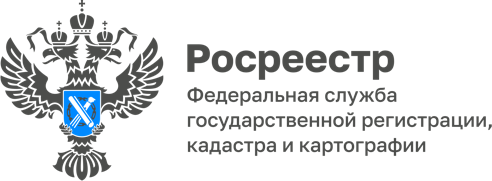 ПРЕСС-РЕЛИЗ20.09.2023Для размещения на сайте Управления в социальных сетях Электронная регистрация для застройщиков за часУправлением Росреестра по Алтайскому краю в июне 2023 внедрен пилотный проект по электронной регистрации договоров участия в долевом строительстве – «Регистрация ДДУ за 60 минут». Большинство застройщиков Алтайского края уже воспользовались данной услугой. В рамках проекта застройщики в течение часа могут получить результат услуги не только по ДДУ, но и по другим видам заявлений. Например, при регистрации права собственности дольщика после ввода объекта в эксплуатацию.Росреестром поставлена задача достижения показателя 80% по электронным ДДУ от общего количества зарегистрированных договоров. В Алтайском крае по количеству обращений в электронном виде стабильно лидирует крупнейший застройщик Алтайского края – ГК «Алгоритм».  В августе 2023 года наряду с Алгоритмом практически все ДДУ зарегистрированы в электронном виде по заявлениям таких застройщиков, как ООО СЗ «Континент», ООО СЗ «Мотор». В более чем 80% случаев в электронном виде за регистрацией ДДУ обращались ООО СЗ «Главалтайстрой» (ГК Союз), ООО СЗ «Монолит», ООО СЗ «РДМ», ООО СЗ «Серебряный бор» (ГК Строительная перспектива, ООО СЗ «Регионстрой», ООО СЗ «КУБ».Данные показатели свидетельствует не только о высоком уровне цифрового развития указанных компаний, но и о заботе и уважении к своим клиентам, поскольку взаимодействие с госорганами с помощью цифровых сервисов в удобной дистанционной форме сокращает временные и трудовые затраты клиентов и застройщиков.